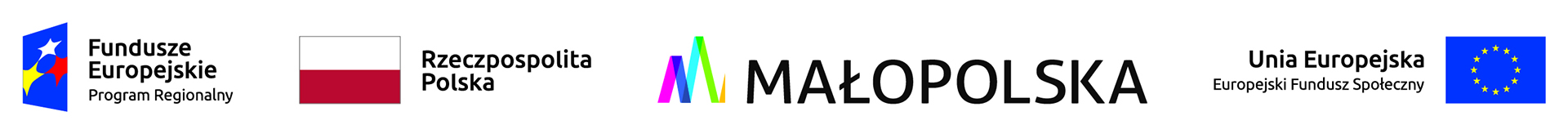 Załącznik nr 3 do zapytania ofertowegoNr: GOPS.271-II-4/2018 z dnia 14 września 2018r. …………………………., dnia …………………….r.…………………………………………..………………………………………….………………………………………….(Nazwa Wykonawcy, adres)WYKAZ (Z)REALIZOWANYCH ZAMÓWIEŃ………………………………..Podpis osoby upoważnionej do składania oświadczeń Lp.Nazwa odbiorcyWartość dostawyTermin dostawy